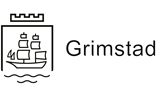 Vedtak om bruk av varslings- og lokaliseringsteknologi § 4-6aUnntatt offentlighet, jf. offl. § 13 1. ledd, jf. fvl. § 13 1.ledd nr. 1Dato:		Vilkårene for at bestemmelsen skal komme til anvendelse fremstår i rød skrift, Dette er en hjelpetekst som ikke kommer med når man skriver ut dokumentet:Ikke samtykkekompetanseIkke motstandTiltaket må være nødvendig for å hindre eller begrense risiko eller skade på pasienten eller brukerenTiltaket må være i pasienten eller brukerens interesseTiltaket står i rimelig forhold til den aktuelle risikoenTiltaket framstår som det minst inngripende alternativSannsynlig at pasienten eller brukeren ville ha gitt tillatelse til tiltaketOm mulig, innhente informasjon fra pårørende om hva pasienten eller brukeren ville ha ønsketHvem vedtaket gjelder (pasient)Etternavn, fornavn							PersonnummerBostedsadresse                                                                                                                      Telefon Ansvarlig for helsehjelpenNavn 				Stilling/yrke			 Telefon (arbeidssted)Tjenestested (navn, adresse)Beskrivelse av pasientens helsetilstand og begrunn hvorfor det er nødvendig å bruke sporings- og varslingsteknologi for å hindre vesentlig helseskade.Anses bruk av varslingsteknologi som nødvendig? Står tiltaket i rimelig forhold til den aktuelle risikoen for skade?Vurdering av samtykkekompetansen i forhold til den tekniske innretningen som skal anvendes skal legges ved (flettemal)Ved motstand skal kapittel 4A benyttes.Beskrivelse av type sporing og varslingsteknologi som skal anvendesVurdering fra annet kvalifisert helsepersonell Navn 				Stilling/yrke			Telefon (arbeidssted)Eventuelle kommentarer Beskriv pasientens oppfatning av den tekniske innretningen som skal anvendes Ta hensyn til hva pasienten ville ha ønsket selv om han/hun hadde forstått sammenhengen. Innretningen skal brukes for å sikre god helse og sikkerhet for pasienten. Ikke utelukkende som et tiltak for  personalet.Nærmeste pårørende høres og bidrar med opplysninger om hva pasienten ville ha ønsket, beskriv: Tidsramme for vedtaket Kopi av vedtak sendes til: 					Navn				AdresseSignatur og dato for vedtaketSted, dato					Navn				VedleggSjekkliste for karlegging av pasientens helhetlige helsetilstand hver 6.mnd og ved utskrivelse fra sykehus, månedlig oppfølgning av hjemmeboende personer med demens kan være aktuelt å legge ved som vedlegg. Det samme kan vurderinger og anbefalinger fra annet kvalifisert helsepersonell.  Vedtak om manglende samtykkekompetanse skal ALLTID legges ved. Pasient- og brukerrettighetsloven §4-6a - bruk av varslings- og lokaliseringsteknologi Pasient- og brukerrettighetsloven har en egen bestemmelse som hjemler bruk av varlings- og lokaliseringsteknologi for pasienter som ikke motsetter seg et slikt tiltak:Helse- og omsorgstjenesten kan treffe vedtak om bruk av tekniske innretninger for varsling og lokalisering som ledd i helse- og omsorgstjenester til pasient eller bruker over 18 år som ikke har samtykkekompetanse.1 Bruk av medisinsk teknisk utstyr for varsling reguleres av § 4-6. Reglene i § 4-1 til § 4-3 gjelder tilsvarende for vurdering av samtykkekompetansen til bruker.Tiltaket må være nødvendig for å hindre eller begrense risiko for skade på pasienten eller brukeren og skal være i pasientens eller brukerens interesse. Det skal blant annet legges vekt på om tiltaket står i rimelig forhold til den aktuelle risikoen, om tiltaket fremstår som det minst inngripende alternativet, og om det er sannsynlig at pasienten eller brukeren ville ha gitt tillatelse til tiltaket. Der det er mulig, skal det innhentes informasjon fra pasientens eller brukerens nærmeste pårørende om hva pasienten eller brukeren ville ha ønsket.Denne bestemmelsen kommer ikke til anvendelse dersom pasienten eller brukeren motsetter seg tiltaket.Opplysninger om klagegangDenne vurderingen kan påklages av pasienten eller pasientens nærmeste pårørende. Fristen for å klage er 4 uker fra du har mottatt vurderingen. Klagen sendes til avdelingen der tjenesten gis.Dersom du ønsker å se sakens dokumenter har du adgang til dette. Forespørsel om innsyn rettes til avdelingen der tjenesten gis, ved behov kan det gis veiledning til å skrive en eventuell klage.Kryss avKort beskrivelse av tiltaketA. GPSB. Sensorer 
(Dørsensor, sengesensor, fallsensor, bevegelsessensor, passeringssensor)C. MedisindispenserD. KameraovervåkningE. Andre sporing og varslingsteknologier (beskriv)Startdato for vedtak:Sluttdato for vedtak:Kopi av vedtak sendes til: NavnAdresse Sendes ( eksempelvis i post, e-Link, ved POSTUT, internmelding, gjøres etter gjeldende rutine i egen kommune)PasientenInformasjon gis skriftlig, men også muntlig tilrettelagtPasientens nærmeste pårørende/vergeOverordnet faglig ansvarlig i kommunenFastlege e-LinkNr.Innhold (f.eks. journalnotat)Dato Vedleggsnummer1Vedtak for manglende samtykkekompetanse:2Journalnotat3Annet: 